Allegato BDichiarazione circa l’insussistenza di situazioni, anche potenziali, di conflitto di interessi, ai sensi dell’art. 53, comma 14, del D.Lgs. 165/2001 e ss.mm.ii.Il/La sottoscritto/a ________________________________________________________________ nato/a a ___________________________________, il _________________________ e residente a_____________________________________________________________________________con riferimento all’incarico di RSPP di cui alla procedura comparativa;consapevole delle sanzioni penali in caso di dichiarazioni mendaci e della conseguente decadenza dai benefici conseguenti al provvedimento emanato, sotto la propria responsabilitàDICHIARA, ai sensi e per gli effetti degli art. 46 e 47 del DPR 445/2000l’insussistenza di situazioni, anche potenziali, di conflitto di interessi in relazione alle attività di RSPP;che non sussistono cause ostative o di incompatibilità a svolgere l’incarico indicato;La presente dichiarazione è resa ai sensi e per gli effetti dell’art. 53, comma 14, del D.Lgs. 165/2001.lì, ________								Firma							  ___________________________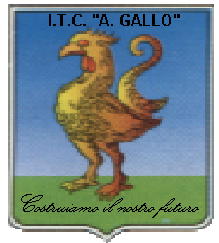 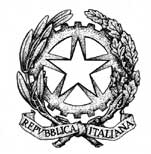 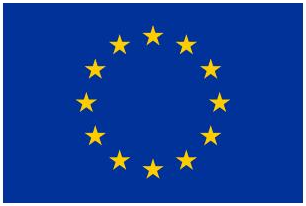 Istituto Tecnico Economico Statale “Alfonso Gallo”Indirizzi: Amministrazione, finanza e marketing – TurismoVia dell’Archeologia, 91 – 81031 Aversa (Ce); telefono: 081/813.15.58  081/502.96.85Cod. Mecc.: CETD010003; web site: www.itegallo.it; Presidio ICT e ISS; Centro Polifunzionale di servizio; Test Center EIPASS.; C. F.: 81000710616; C.U.F.: UFWLRQe-mail: CETD010003@istruzione.it; PEC: cetd010003@pec.istruzione.it__________________________________________________________________________________________________________Istituto Tecnico Economico Statale “Alfonso Gallo”Indirizzi: Amministrazione, finanza e marketing – TurismoVia dell’Archeologia, 91 – 81031 Aversa (Ce); telefono: 081/813.15.58  081/502.96.85Cod. Mecc.: CETD010003; web site: www.itegallo.it; Presidio ICT e ISS; Centro Polifunzionale di servizio; Test Center EIPASS.; C. F.: 81000710616; C.U.F.: UFWLRQe-mail: CETD010003@istruzione.it; PEC: cetd010003@pec.istruzione.it__________________________________________________________________________________________________________Istituto Tecnico Economico Statale “Alfonso Gallo”Indirizzi: Amministrazione, finanza e marketing – TurismoVia dell’Archeologia, 91 – 81031 Aversa (Ce); telefono: 081/813.15.58  081/502.96.85Cod. Mecc.: CETD010003; web site: www.itegallo.it; Presidio ICT e ISS; Centro Polifunzionale di servizio; Test Center EIPASS.; C. F.: 81000710616; C.U.F.: UFWLRQe-mail: CETD010003@istruzione.it; PEC: cetd010003@pec.istruzione.it__________________________________________________________________________________________________________